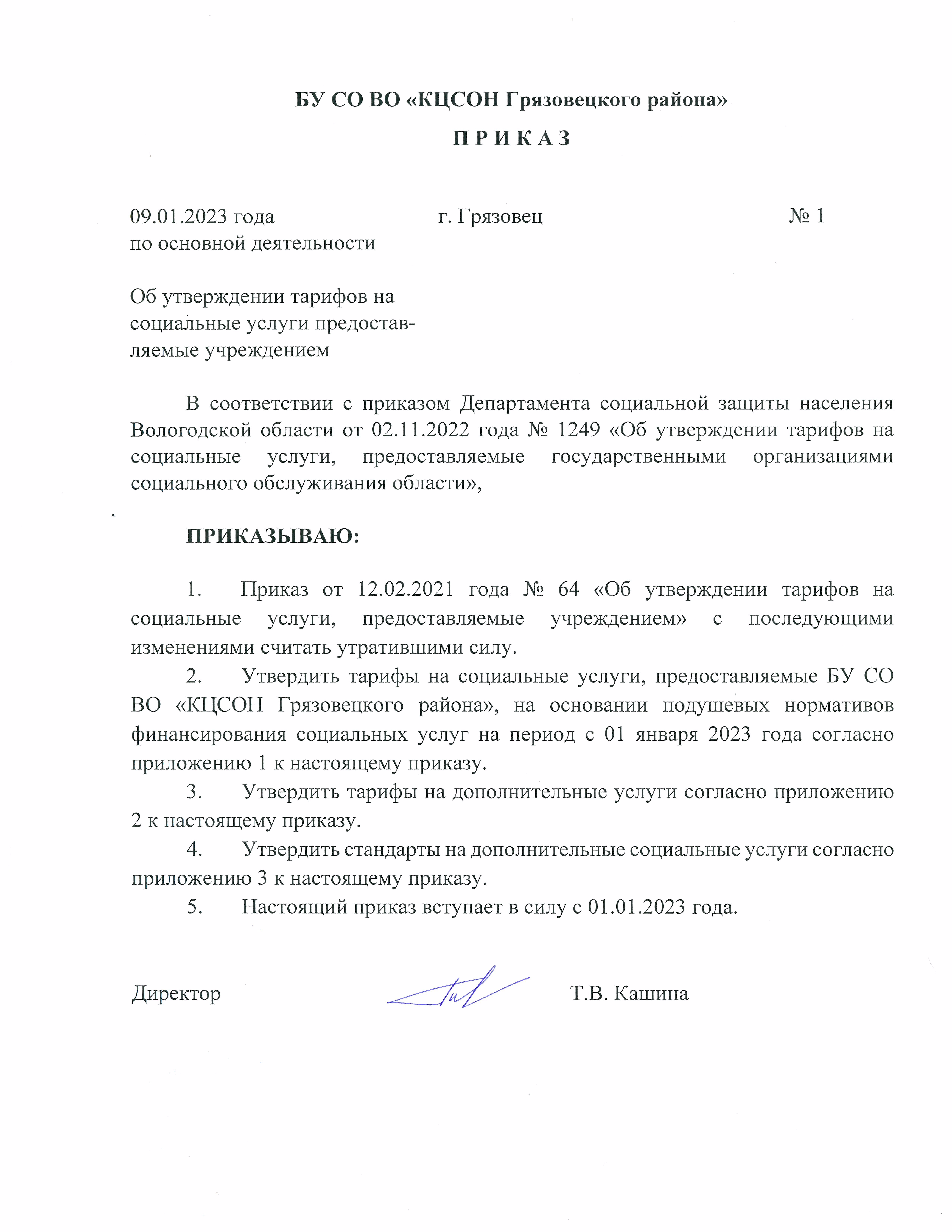 Тарифы на социальные услуги, предоставляемые БУ СО ВО «КЦСОН Грязовецкого района» в форме социального обслуживания на дому с 01 января 2023 годаТарифы на социальные услуги, предоставляемые БУ СО ВО «КЦСОН Грязовецкого района» в полустационарной форме социального обслуживания с 01 января 2023 годаТарифы на срочные социальные услуги, предоставляемые БУ СО ВО «КЦСОН Грязовецкого района» с 01 января 2023 годаТарифы на работу по социальному сопровождению граждан, выполняемую БУ СО ВО «КЦСОН Грязовецкого района» с 01 января 2023 годаТарифы на дополнительные социальные услугиСтоимость услуги, предоставленная социальным работником за 1 час – 370,00 рублей Стоимость услуги, предоставленная психологом за 1 час – 280,00 рублейСтоимость услуги, предоставленная логопедом за 1 час – 268,00 рублейУТВЕРЖДЕНЫприказом БУ СО ВО «КЦСОН Грязовецкого района»от 09.01.2023 года № 1(приложение 1)№ п/пНаименование социальной услугиЕдиница измерения объема услугиТариф на одну услугу, рублейКатегория потребителей: граждане частично утративших способность либо возможности осуществлять самообслуживание, самостоятельно передвигаться, обеспечивать основные жизненные потребности в силу заболевания, травмы, возраста или наличия инвалидности; Граждане при наличии в семье инвалида или инвалидов, в том числе ребенка-инвалида иди детей-инвалидов, нуждающихся в постороннем уходеКатегория потребителей: граждане частично утративших способность либо возможности осуществлять самообслуживание, самостоятельно передвигаться, обеспечивать основные жизненные потребности в силу заболевания, травмы, возраста или наличия инвалидности; Граждане при наличии в семье инвалида или инвалидов, в том числе ребенка-инвалида иди детей-инвалидов, нуждающихся в постороннем уходеКатегория потребителей: граждане частично утративших способность либо возможности осуществлять самообслуживание, самостоятельно передвигаться, обеспечивать основные жизненные потребности в силу заболевания, травмы, возраста или наличия инвалидности; Граждане при наличии в семье инвалида или инвалидов, в том числе ребенка-инвалида иди детей-инвалидов, нуждающихся в постороннем уходеКатегория потребителей: граждане частично утративших способность либо возможности осуществлять самообслуживание, самостоятельно передвигаться, обеспечивать основные жизненные потребности в силу заболевания, травмы, возраста или наличия инвалидности; Граждане при наличии в семье инвалида или инвалидов, в том числе ребенка-инвалида иди детей-инвалидов, нуждающихся в постороннем уходе1Социально-бытовые услуги1.1.Покупка за счет средств получателя социальных услуг и доставка на дом продуктов питания1 услуга111,001.2.Покупка за счет средств получателя социальных услуг и доставка на дом промышленных товаров первой необходимости, средств санитарии и гигиены, средств ухода1 услуга154,001.3.Покупка за счет средств получателя социальных услуг и доставка на дом книг, газет, журналов1 услуга61,001.4.Помощь в приготовлении пищи1 услуга185,001.5.Оплата за счет средств получателя социальных услуг жилищно-коммунальных услуг и услуг связи1 услуга93,001.6.Сдача за счет средств получателя социальных услуг вещей в стирку, химчистку, ремонт, обратная их доставка1 услуга185,001.7.Покупка за счет средств получателя социальных услуг топлива1 услуга154,001.8.Топка печей (в жилых помещениях без центрального отопления)1 услуга154,001.9.Доставка топлива от места хранения до печи1 услуга93,001.10.Обеспечение водой (в жилых помещениях без центрального водоснабжения)1 услуга123,001.11.Организация помощи в проведении ремонта жилых помещений1 услуга93,001.12.Обеспечение кратковременного присмотра за детьми 1 услуга370,001.13.Уборка жилых помещений1 услуга185,001.14.Вынос мусора1 услуга31,001.15.Предоставление гигиенических услуг лицам, не способным по состоянию здоровья самостоятельно осуществлять за собой уход1 услуга215,001.16.Отправка за счет средств получателя социальных услуг почтовой корреспонденции 1 услуга93,001.17.Помощь в приеме пищи (кормление)1 услуга154,001.18.Предоставление автотранспорта для поездок для инвалидов 1 группы: в пределах муниципального района (городского округа) с периодичностью, установленной уполномоченным органом исполнительной государственной власти, по выбору в организации социального обслуживания, учреждения медико-социальной экспертизы, территориальные органы Пенсионного фонда Российской Федерации, Фонда социального страхования Российской Федерации, многофункциональные центры предоставления государственных и муниципальных услуг; в расположенные на территории области медицинские организации – по основаниям для предоставления транспорта (при наличии медицинских показаний), определенным Правительством области  1 человек за 1 км пути18,002Социально-медицинские услуги2.1.Выполнение процедур, связанных с наблюдением за состоянием здоровья получателей социальных услуг (измерение температуры тела, артериального давления, контроль за приемом лекарств) 1 услуга123,002.2.Проведение оздоровительных мероприятий1 услуга123,002.3.Систематическое наблюдение за получателями социальных услуг в целях выявления отклонений в состоянии их здоровья1 услуга18,002.4.Консультирование по социально-медицинским вопросам (поддержания и сохранения здоровья получателей социальных услуг, проведения оздоровительных мероприятий, наблюдения за получателями социальных услуг для выявления отклонений в состоянии их здоровья)1 услуга277,002.5.Проведение мероприятий, направленных на формирование здорового образа жизни1 услуга185,002.6.Проведение занятий по адаптивной физической культуре1 услуга93,003Социально-психологические услуги3.1.Социально-психологическое консультирование, в том числе по вопросам внутрисемейных отношений1 услуга74,003.2.Психологическая помощь и поддержка, в том числе гражданам, осуществляющим уход на дому за тяжелобольными получателями социальных услуг1 услуга123,003.3.Социально-психологический патронаж1 услуга247,003.4.Оказание консультационной психологической помощи анонимно, в том числе с использование телефона доверия1 услуга185,004Социально-педагогические услуги4.1.Обучение родственников практическим навыкам общего ухода за тяжелобольными получателями социальных услуг, получателями социальных услуг, имеющими ограничения жизнедеятельности, в том числе детьми-инвалидами1 услуга154,004.2.Организация помощи родителям или законным представителям детей-инвалидов, воспитываемых дома, в обучении таких детей навыкам самообслуживания, общения и контроля, направленным на развитие личности1 услуга247,004.3.Социально-педагогическая коррекция, включая диагностику и консультирование1 услуга247,004.4.Формирование позитивных интересов (в том числе в сфере досуга)1 услуга 185,004.5.Организация досуга (праздники, экскурсии и другие культурные мероприятия)1 услуга370,005Социально-трудовые услуги5.1.Проведение мероприятий по использованию трудовых возможностей и обучению доступным профессиональным навыкам1 услуга185,005.2.Оказание помощи в трудоустройстве1 услуга185,005.3.Организация помощи в получении образования и (или) профессии инвалидами (детьми-инвалидами) в соответствии с их способностями1 услуга 370,006Социально-правовые6.1.Оказание помощи в оформлении и восстановлении документов получателей социальных услуг1 услуга185,006.2.Оказание помощи в получении юридических услуг, в том числе бесплатно1 услуга123,006.3.Оказание помощи в защите прав и законных интересов получателей социальных услуг1 услуга308,007Услуги в целях повышения коммуникативного потенциала получателей социальных услуг, имеющих ограничения жизнедеятельности, в том числе детей-инвалидов7.1.Обучение инвалидов (детей-инвалидов) пользованию средствами ухода и техническими средствами реабилитации1 услуга154,007.2.Проведение социально-реабилитационных мероприятий в сфере социального обслуживания1 услуга370,007.3.Обучение навыкам поведения в быту и общественных местах1 услуга277,007.4.Оказание помощи в обучении навыкам компьютерной грамотности1 услуга215,00№ п/пНаименование социальной услугиЕдиница измерения объема услугиТариф на одну услугу, рублейКатегория потребителей: граждане при наличии ребенка или детей (в том числе находящихся под опекой, попечительством), испытывающих трудности в социальной адаптацииКатегория потребителей: граждане при наличии ребенка или детей (в том числе находящихся под опекой, попечительством), испытывающих трудности в социальной адаптацииКатегория потребителей: граждане при наличии ребенка или детей (в том числе находящихся под опекой, попечительством), испытывающих трудности в социальной адаптацииКатегория потребителей: граждане при наличии ребенка или детей (в том числе находящихся под опекой, попечительством), испытывающих трудности в социальной адаптации1.1.Предоставление социально-бытовых услугчеловек115,001.2.Предоставление социально-психологических услугчеловек576,001.3.Предоставление социально-педагогических услугчеловек1614,001.4.Предоставление социально-правовых услугчеловек58,001.5.Предоставление услуг в целях повышения коммуникативного потенциала получателей социальных услуг, имеющих ограничения жизнедеятельности, в том числе детей-инвалидовчеловек58,00Категория потребителей: гражданин при наличии внутрисемейного конфликта, в том числе с лицами с наркотической или алкогольной зависимостью, лицами, имеющими пристрастие к азартным играм, лицам, страдающими психическими расстройствами, наличие насилия в семьеКатегория потребителей: гражданин при наличии внутрисемейного конфликта, в том числе с лицами с наркотической или алкогольной зависимостью, лицами, имеющими пристрастие к азартным играм, лицам, страдающими психическими расстройствами, наличие насилия в семьеКатегория потребителей: гражданин при наличии внутрисемейного конфликта, в том числе с лицами с наркотической или алкогольной зависимостью, лицами, имеющими пристрастие к азартным играм, лицам, страдающими психическими расстройствами, наличие насилия в семьеКатегория потребителей: гражданин при наличии внутрисемейного конфликта, в том числе с лицами с наркотической или алкогольной зависимостью, лицами, имеющими пристрастие к азартным играм, лицам, страдающими психическими расстройствами, наличие насилия в семье1.6.Предоставление социально-педагогических услугчеловек1193,001.7.Предоставление социально-психологических услугчеловек716,001.8.Предоставление социально-трудовых услугчеловек239,00Категория потребителей: получатели социальных услугКатегория потребителей: получатели социальных услугКатегория потребителей: получатели социальных услугКатегория потребителей: получатели социальных услуг1.9.Предоставление транспорта для поездок получателей социальных услуг к месту предоставления социальных услуг1 человек за 1 км пути18,00Категория получателей: семьи, принявшие детей-сирот и детей, оставшихся без попечения родителей, на воспитаниеКатегория получателей: семьи, принявшие детей-сирот и детей, оставшихся без попечения родителей, на воспитаниеКатегория получателей: семьи, принявшие детей-сирот и детей, оставшихся без попечения родителей, на воспитаниеКатегория получателей: семьи, принявшие детей-сирот и детей, оставшихся без попечения родителей, на воспитание1.10.Оказание консультативной, психологической, юридической, социальной и иной помощи лицам, усыновившим (удочерившим) или принявшим под опеку (попечительство) ребенкачеловек2114,00Категория получателей: дети, находящиеся в трудной жизненной ситуацииКатегория получателей: дети, находящиеся в трудной жизненной ситуацииКатегория получателей: дети, находящиеся в трудной жизненной ситуацииКатегория получателей: дети, находящиеся в трудной жизненной ситуации1.11.Содержание и воспитание детей-сирот и детей, оставшихся без попечения родителей, детей, находящихся в трудной жизненной ситуациичеловек34945,00Категория потребителей: совершеннолетние дееспособные граждане, желающие принять ребенка (детей) на воспитаниеКатегория потребителей: совершеннолетние дееспособные граждане, желающие принять ребенка (детей) на воспитаниеКатегория потребителей: совершеннолетние дееспособные граждане, желающие принять ребенка (детей) на воспитаниеКатегория потребителей: совершеннолетние дееспособные граждане, желающие принять ребенка (детей) на воспитание1.12.Подготовка граждан, выразивших желание принять детей-сирот и детей, оставшихся без попечения родителей, на семейные формы устройствачеловек2172,00№ п/пНаименование социальной услугиЕдиница измерения объема услугиТариф на одну услугу, рублейКатегория потребителей: граждане частично утративших способность либо возможности осуществлять самообслуживание, самостоятельно передвигаться, обеспечивать основные жизненные потребности в силу заболевания, травмы, возраста или наличия инвалидности; Гражданин при отсутствии работы и средств к существованию; Гражданин при отсутствии возможности обеспечения ухода (в том числе временного) за инвалидом, ребенком, детьми, а также отсутствие попечения над ними; Граждане при наличии в семье инвалида или инвалидов, в том числе ребенка-инвалида иди детей-инвалидов, нуждающихся в постороннем уходе; Гражданин при наличии ребенка или детей (в том числе находящихся под опекой, попечительством), испытывающих трудности в социальной адаптации; Граждане при отсутствии определенного места жительства, в том числе у лиц, не достигших возраста двадцати трех лет и завершивших пребывание в организации для детей- сирот и детей, оставшихся без попечения родителей; Гражданин при наличии внутрисемейного конфликта, в том числе с лицами с наркотической или алкогольной зависимостью, лицами имеющих пристрастие к азартным играм, лицами, страдающими психическими расстройствами, наличие насилия в семьеКатегория потребителей: граждане частично утративших способность либо возможности осуществлять самообслуживание, самостоятельно передвигаться, обеспечивать основные жизненные потребности в силу заболевания, травмы, возраста или наличия инвалидности; Гражданин при отсутствии работы и средств к существованию; Гражданин при отсутствии возможности обеспечения ухода (в том числе временного) за инвалидом, ребенком, детьми, а также отсутствие попечения над ними; Граждане при наличии в семье инвалида или инвалидов, в том числе ребенка-инвалида иди детей-инвалидов, нуждающихся в постороннем уходе; Гражданин при наличии ребенка или детей (в том числе находящихся под опекой, попечительством), испытывающих трудности в социальной адаптации; Граждане при отсутствии определенного места жительства, в том числе у лиц, не достигших возраста двадцати трех лет и завершивших пребывание в организации для детей- сирот и детей, оставшихся без попечения родителей; Гражданин при наличии внутрисемейного конфликта, в том числе с лицами с наркотической или алкогольной зависимостью, лицами имеющих пристрастие к азартным играм, лицами, страдающими психическими расстройствами, наличие насилия в семьеКатегория потребителей: граждане частично утративших способность либо возможности осуществлять самообслуживание, самостоятельно передвигаться, обеспечивать основные жизненные потребности в силу заболевания, травмы, возраста или наличия инвалидности; Гражданин при отсутствии работы и средств к существованию; Гражданин при отсутствии возможности обеспечения ухода (в том числе временного) за инвалидом, ребенком, детьми, а также отсутствие попечения над ними; Граждане при наличии в семье инвалида или инвалидов, в том числе ребенка-инвалида иди детей-инвалидов, нуждающихся в постороннем уходе; Гражданин при наличии ребенка или детей (в том числе находящихся под опекой, попечительством), испытывающих трудности в социальной адаптации; Граждане при отсутствии определенного места жительства, в том числе у лиц, не достигших возраста двадцати трех лет и завершивших пребывание в организации для детей- сирот и детей, оставшихся без попечения родителей; Гражданин при наличии внутрисемейного конфликта, в том числе с лицами с наркотической или алкогольной зависимостью, лицами имеющих пристрастие к азартным играм, лицами, страдающими психическими расстройствами, наличие насилия в семьеКатегория потребителей: граждане частично утративших способность либо возможности осуществлять самообслуживание, самостоятельно передвигаться, обеспечивать основные жизненные потребности в силу заболевания, травмы, возраста или наличия инвалидности; Гражданин при отсутствии работы и средств к существованию; Гражданин при отсутствии возможности обеспечения ухода (в том числе временного) за инвалидом, ребенком, детьми, а также отсутствие попечения над ними; Граждане при наличии в семье инвалида или инвалидов, в том числе ребенка-инвалида иди детей-инвалидов, нуждающихся в постороннем уходе; Гражданин при наличии ребенка или детей (в том числе находящихся под опекой, попечительством), испытывающих трудности в социальной адаптации; Граждане при отсутствии определенного места жительства, в том числе у лиц, не достигших возраста двадцати трех лет и завершивших пребывание в организации для детей- сирот и детей, оставшихся без попечения родителей; Гражданин при наличии внутрисемейного конфликта, в том числе с лицами с наркотической или алкогольной зависимостью, лицами имеющих пристрастие к азартным играм, лицами, страдающими психическими расстройствами, наличие насилия в семье1.13.Предоставление срочных социальных услугчеловек118,00Категория потребителей: инвалиды с нарушением здоровья со стойким расстройством функции опорно-двигательного аппарата, вызывающим необходимость использования кресла-коляски (за исключением инвалидов, относящихся к категории детей-инвалидов)Категория потребителей: инвалиды с нарушением здоровья со стойким расстройством функции опорно-двигательного аппарата, вызывающим необходимость использования кресла-коляски (за исключением инвалидов, относящихся к категории детей-инвалидов)Категория потребителей: инвалиды с нарушением здоровья со стойким расстройством функции опорно-двигательного аппарата, вызывающим необходимость использования кресла-коляски (за исключением инвалидов, относящихся к категории детей-инвалидов)Категория потребителей: инвалиды с нарушением здоровья со стойким расстройством функции опорно-двигательного аппарата, вызывающим необходимость использования кресла-коляски (за исключением инвалидов, относящихся к категории детей-инвалидов)1.14.Предоставление транспорта для поездок инвалидов с нарушением здоровья со стойким расстройством функции опорно-двигательного аппарата, вызывающим необходимость использования кресла-коляски (за исключением инвалидов, относящихся к категории детей-инвалидов): в пределах муниципального района (муниципального или городского округа) с периодичностью, установленной уполномоченным органом исполнительной государственной власти области, по выбору в организации социального обслуживания, учреждения медико-социальной экспертизы, территориальные органы Пенсионного фонда Российской Федерации, Фонда социального страхования Российской Федерации, многофункциональные центры предоставления государственных и муниципальных услуг; в расположенные на территории области медицинские организации – по установленным Правительством области основаниям1 человек за 1 км пути18,00Категория потребителей: дети-инвалиды с нарушением здоровья со стойким расстройством функции опорно-двигательного аппарата, вызывающим необходимость использования кресла-коляскиКатегория потребителей: дети-инвалиды с нарушением здоровья со стойким расстройством функции опорно-двигательного аппарата, вызывающим необходимость использования кресла-коляскиКатегория потребителей: дети-инвалиды с нарушением здоровья со стойким расстройством функции опорно-двигательного аппарата, вызывающим необходимость использования кресла-коляскиКатегория потребителей: дети-инвалиды с нарушением здоровья со стойким расстройством функции опорно-двигательного аппарата, вызывающим необходимость использования кресла-коляски1.15.Предоставление транспорта для поездок детей-инвалидов с нарушением здоровья со стойким расстройством функции опорно-двигательного аппарата, вызывающим необходимость использования кресла-коляски: в пределах муниципального района (муниципального или городского округа) с периодичностью, установленной уполномоченным органом исполнительной государственной власти области, по выбору в организации социального обслуживания, учреждения медико-социальной экспертизы, территориальные органы Пенсионного фонда Российской Федерации, Фонда социального страхования Российской Федерации, многофункциональные центры предоставления государственных и муниципальных услуг, образовательные организации, реализующие дополнительные образовательные программы, учреждения культуры и спорта; в расположенные на территории области медицинские организации – по установленным Правительством области основаниям1 человек за 1 км пути18,00№ п/пНаименование социальной услугиЕдиница измерения объема услугиТариф на одну услугу, рублейКатегория потребителей: граждане, признанные нуждающимися в социальном обслуживанииКатегория потребителей: граждане, признанные нуждающимися в социальном обслуживанииКатегория потребителей: граждане, признанные нуждающимися в социальном обслуживанииКатегория потребителей: граждане, признанные нуждающимися в социальном обслуживании1.20.Социальное сопровождение гражданчеловек2248,00УТВЕРЖДЕНЫприказом БУ СО ВО «КЦСОН Грязовецкого района»от 09.01.2023 года № 1(приложение 2)№ п/пНаименование услугиЕдиница измеренияСтоимость услуги, руб.1Приготовление горячей пищи1 услуга185,002Мытье посуды без кормления1 услуга62,003Подметание пола (без влажной уборки)1 услуга31,004Чистка ковров и дорожек (без влажной уборки) пылесосом1 услуга62,004Чистка ковров и дорожек (без влажной уборки) вручную1 услуга185,005Чистка бытовой техники и сантехники1 услуга62,006Мытье окон1 услуга185,007Уборка мест общего пользования (лестничные клетки)1 услуга123,008Вынос биотуалетов и бытовых отходов (в неблагоустроенных домах)1 услуга31,009Смена штор1 услуга 62,0010Смена постельного белья1 услуга62,0011Стирка белья машиной-автомат1 услуга62,0012Стирка белья машиной-полуавтомат1 услуга185,0013Стирка белья вручную1 услуга277,0014Полоскание белья в открытом водоеме1 услугу370,0015Полоскание белья в ванной (в благоустроенной квартире)1 услуга92,0016Полоскание белья в ванной (в неблагоустроенной квартире)1 услуга247,0017Глаженье белья1 услуга185,0018Оплата услуг сотовой связи1 услуга12,0019Уход за животными1 услуга31,0020Уход за комнатными растениями1 услуга18,0021Выписка газовых баллонов1 услуга185,0022Содействие в организации ритуальных услуг1 услуга740,0023Содействие в решении проблем получателей1 услуга92,0024Косметический и мелкий ремонт жилья1 услуга370,0025Мелкий ремонт белья1 услуга31,0026Топка бани 1 услуга370,0027Помывка в бане 1 услуга247,0028Помывка в ванной (в благоустроенной квартире)1 услуга 247,0029Помывка в ванной (в неблагоустроенной квартире)1 услуга370,0030Заготовка дров1 услуга 555,0031Утепление окон и дверей1 услуга370,0032Расчистка снега1 услуга247,0033Подготовка проруби1 услуга185,0034Посадка (не более 0,2 сотки)1 услуга247,0035Прополка, окучивание (не более 0,02 сотки)1 услуга123,0036Полив с доставкой воды (не более 0,02 сотки)1 услуга123,0037Уборка урожая (не более 0,02 сотки)1 услуга185,0038Закладка овощей в подвальные помещения, сортировка1 услуга185,0039Выписка лекарственных средств (кроме льготных препаратов)1 услуга123,0040Посещение в лечебно-профилактических учреждениях1 услуга247,0041Сопровождение вне дома1 услуга370,0042Индивидуальная консультация психолога1 услуга280,0043Индивидуальная психологическая диагностика1 услуга280,0044Индивидуальное занятие с психологом1 услуга210,0045Индивидуальная консультация логопеда1 услуга134,0046Комплексная диагностика нарушений речи1 услуга268,0047Индивидуальное занятие логопеда1 услуга268,00